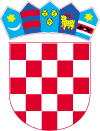 										Prilog broj 1REPUBLIKA HRVATSKA					I Z J A V AKojom ja niže potpisani ________________ (OIB: ___________________) izjavljujem pod materijalnom i kaznenom odgovornošću da kao osoba ovlaštena za zastupanje ____________________(županija/grad/općina) (OIB: ________________), da se porez na dodanu vrijednost (PDV) u računima (za isporučenu robu i/ili uslugu i/ili radove) za utvrđivanje prihvatljivih troškova, a u sklopu provedbe projekta iz Programa razvoja javne turističke infrastrukture u 2017. godini,  koristi/ ne koristi (zaokružiti) kao pretporez u obračunskom razdoblju temeljem Zakona o porezu na dodanu vrijednost  (NN broj 73/13, 99/13, 148/13,153/13, 143/14 i 115/16).Potvrđujem da su navedeni podaci istiniti te istu ovjeravam pečatom i svojim vlastoručnim potpisom.Ime i prezime odgovorne osobe te vlastoručni potpis župana, gradonačelnika ili načelnika_________________________________                                                                                                                        M.P.U ____________, dana ______________                                 